XVII KONFERENCJA MIKROFIRMA 2021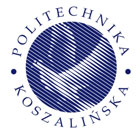 FORUM WSPIERANIA PRZEDSIĘBIORCZOŚCI 9-10 GRUDNIA 2021	r.Imię i nazwisko …………………………………………………………………………………………………………………………………………………Tytuł / stopień naukowy …………………………………………………………………………………………………………………………………Uczelnia / Instytucja / miejsce zatrudnienia ……………………………………………………………………………………………Stanowisko …………………………………………………………………………………………………………………………………………………………Adres do korespondencji ………………………………………………………………………………………………………………………………Telefon  ………………………………………………………………………………………………………………………………………………………………
E-mail   ……………………………………………………………………………………………………………………………………………………………….Forma uczestnictwa w konferencji (proszę wstawić znak X w odpowiednim miejscu):Uczestnictwo wraz z publikacją artykułu oraz prezentacją wyników badań Proponowany tytuł wystąpienia: …………………………………………………………………………………………………… …………………………………………………………………………………………………………………………………………………………………Uczestnictwo z prezentacją wyników badań bez publikacji artykułu Proponowany tytuł wystąpienia: …………………………………………………………………………………………………… …………………………………………………………………………………………………………………………………………………………………Uczestnictwo wraz z publikacją artykułuUczestnictwo bez publikacji artykułuTytuł artykułu (jeśli dotyczy):  ……………………………………………………………………………………………………………………………………………………………………………………………………………………………………………………………………………………………………………………………………………………………………………………………………………………………………………………………………………………………………..Autor/autorzy: …………………………………………………………………………………………………………………………………………………Preferowane czasopismo, w którym ma ukazać się publikacja (proszę wstawić znak X w odpowiednim miejscu):Energies (140 pkt, artykuł w j. angielskim), opłata za publikację: 2000 CHFInternational Finance (70 pkt, artykuł w j. angielskim), opłata za publikację: 2100 EUR/1700 GBP/2550 USDJournal of Network Theory in Finance (40 pkt, artykuł w j. angielskim), bez dodatkowej opłatyAgricultural and Food Economics (70 pkt, artykuł w j. angielskim), opłata za publikację: 1030 EUR/870 GBP/ 1270 USDRocznik Ochrona Środowiska (40 pkt, artykuł w j. angielskim), opłata za publikację w przypadku artykułu do 12 stron: 1000 zł, dopłata za każdą dodatkową stronę: 75 zł/stronęActa Scientiarum Polonorum Oeconomia (20 pkt, artykuł w j. angielskim), opłata za publikację: 1230 złZeszyty Naukowe SGGW Polityki Europejskie, Finanse i Marketing (20 pkt, artykuł w j. polskim lub w j. angielskim), opłata za publikację: 1230 złMonografia naukowa w Wydawnictwie Politechniki Koszalińskiej (20 pkt, artykuł w j. polskim), bez dodatkowej opłatyW przypadku wyboru czasopisma, w którym wymagana jest dodatkowa opłata, będzie ona wnoszona przez Autora bezpośrednio na konto Wydawcy danego periodyku - po rozpoczęciu procedury wydawniczej.  Proces wydawniczy przebiega według zasad obowiązujących w danym wydawnictwie.Dane do wystawienia faktury VAT*………………………………………………………………………………………………………………………………………………………………………………………………………………………………………………………………………………………………………………………………………………………………* Upoważniam Politechnikę Koszalińską do wystawienia faktury bez podpisu odbiorcy.  Zgoda na przetwarzanie danych osobowych(poniżej proszę zaznaczyć odpowiednie pola)□ Zgoda obowiązkowaWyrażam zgodę na przetwarzanie danych osobowych, zawartych w formularzu zgłoszeniowym oraz danych osobowych zarejestrowanych w trakcie konferencji (fotografie, audio-video), przez Politechnikę Koszalińską (dalej „Administrator“), adres: ul. Śniadeckich 2, 75-453 Koszalin, kontakt mailowy: mikrofirma@tu.koszalin.pl, w celu organizacji XVII Konferencji Mikrofirma 2021, zwanej dalej „Konferencją“ i  publikacji pokonferencyjnej.Zob. klauzula informacyjna. □ Oświadczenia dodatkowe (wizerunek)Wyrażam zgodę na rozpowszechnianie przez Politechnikę Koszalińską mojego wizerunku, utrwalonego w postaci fotografii oraz nagrania audio-video z przebiegu Konferencji, poprzez publikację ww. materiałów na stronie Politechniki Koszalińskiej i w mediach społecznościowych.□ Oświadczenia dodatkowe (publikacja pokonferencyjna)Zobowiązuję się do udostępnienia Politechnice Koszalińskiej tekstu, przesyłając go na adres mikrofirma@tu.koszalin.pl. Z chwilą udostępnienia referatu udzielam Politechnice Koszalińskiej niewyłącznej, nieograniczonej czasowo oraz terytorialnie licencji do korzystania z tekstu referatu na następujących polach eksploatacji:trwałe lub czasowe zwielokrotnianie referatu w całości lub w części, jakimikolwiek środkami i w jakiejkolwiek formie, w tym także utrwalanie 
i zwielokrotnianie referatu dowolną techniką, w tym techniką zapisu magnetycznego lub techniką cyfrową, taką jak zapis na płycie CD, DVD, Blu-ray, urządzeniu z pamięcią flash lub jakimkolwiek innym nośniku pamięci; tłumaczenie, autoryzowane zmiany układu lub wprowadzanie jakichkolwiek innych zmian w referacie; rozpowszechnianie referatu poprzez publiczne udostępnianie w taki sposób, aby każdy mógł mieć do niego dostęp w miejscu i w czasie przez siebie wybranym. Klauzula informacyjnaPolitechnika Koszalińska z siedzibą w Koszalinie, ul. Śniadeckich 2, 75-453 Koszalin, jako administrator danych osobowych, informują Pana/Panią, iż:podanie danych jest dobrowolne ale niezbędne w celu organizacji Konferencji Mikrofirma 2021;podane dane przetwarzane będą na podstawie art. 6 ust. 1 lit. a) rozporządzenia Rady UE 2016/679 z 27 kwietnia 2016 r. w sprawie ochrony osób fizycznych w związku z przetwarzaniem danych osobowych i w sprawie swobodnego przepływu takich danych oraz uchylenia dyrektywy 95/46/WE (Dz. U. L 119/1 z 04 maja 2016 r.);zakres przetwarzanych danych określony jest w regulaminie konferencji i niezbędny do jej przeprowadzenia oraz pokonferencyjnej publikacji materiałów;posiada Pani/Pan prawo dostępu do treści swoich danych osobowych oraz prawo ich sprostowania, usunięcia, ograniczenia przetwarzania, prawo do przenoszenia danych, prawo wniesienia sprzeciwu, prawo do cofnięcia zgody w dowolnym momencie bez wpływu na zgodność z prawem przetwarzania, którego dokonano na podstawie zgody przed jej cofnięciem;Pani/Pana dane nie będą przetwarzane w sposób zautomatyzowany w tym również w formie profilowania;Pani/Pana dane osobowe nie będą udostępniane innym podmiotom, za wyjątkiem podmiotów upoważnionych na podstawie przepisów prawa;Pani/Pana dane osobowe nie będą przekazywane do państwa trzeciego/organizacji międzynarodowej;dane osobowe będą przechowywane przez okres niezbędny do realizacji Konferencji, a po tym okresie przez okres niezbędny do archiwizacji Pani/Pana dokumentacji;administrator wyznaczył inspektora ochrony danych: iod@tu.koszalin.pl i w celu realizacji uprawnień można wysłać stosowną wiadomość; ma Pan/Pani prawo wniesienia skargi do Prezesa Urzędu Ochrony Danych Osobowych gdy uzna Pani/Pan, iż przetwarzanie danych osobowych Pani/Pana dotyczących narusza przepisy rozporządzenia Rady UE 2016/679 z 27 kwietnia 2016 r.…………………..…………….………………………………….Data i czytelny podpisUzupełnioną i podpisaną kartę zgłoszenia należy przesłać w formie elektronicznej (skan) na adres: mikrofirma@tu.koszalin.pl w terminie do dnia 25 listopada 2021 r.